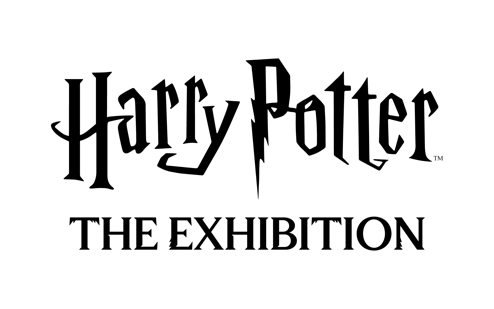 HARRY POTTER: THE EXHIBITIONOPENS IN BOSTON THIS FALL!TICKETS ON SALE MAY 16Join the Waitlist Today!(FOR PHOTO ASSETS CLICK HERE)(FOR VIDEO ASSETS CLICK HERE)Boston, MA (May 7, 2024) – Warner Bros. Discovery Global Themed Entertainment, Imagine Exhibitions, and Eventim Live have announced that the U.S. tour of Harry Potter: The Exhibition is continuing and making its Boston debut at CambridgeSide on September 13, 2024. Prepare yourself for the most extensive touring exhibition ever created that celebrates the enchanting world of Harry Potter and beyond, which has already mesmerized over 2 million fans worldwide. Tickets will go on sale May 16. Join the waitlist today for early access to tickets. For those who join the waitlist, a presale will be offered beginning May 14. Those who purchase within that window will receive a commemorative Harry Potter: The Exhibition tote bag.The behind-the-scenes exhibition celebrates the iconic moments, characters, settings, and beasts as seen in the films of Harry Potter and Fantastic Beasts, as well as the wonders of the extended Harry Potter universe, including original costumes, props and imagery from the Tony® award-winning Broadway production Harry Potter and the Cursed Child. Guests can experience the beautifully crafted environments that honor many of the unforgettable moments fans and audiences have loved for more than two decades, getting an up-close look at everything from original costumes to authentic props as they embark on a personalized journey through innovative, awe-inspiring, and magical environments using best-in-class immersive design and technology.“Boston is rich with culture and history, making this a perfect stop for Harry Potter: The Exhibition on our US tour. I couldn’t be more thrilled to share this beloved exhibition with the fans and families of the Boston area later this fall,” said Tom Zaller, President and CEO of Imagine Exhibitions.Following the world premiere in Philadelphia in February 2022, Harry Potter: The Exhibition has since opened in several cities around the world. Currently, it’s showing in New York City, USA and Macao, China, and opens in May in Munich, Germany and in August in São Paulo, Brazil. Exhibition Gallery Highlights From Page to Screen Gallery showcases a first edition of Harry Potter and the Sorcerer’s Stone encased in a Gringotts inspired vault and is surrounded by inspirational video and literary quotes, reconnecting guests to the story as they are introduced to the exhibition.  Hogwarts Castle Gallery features an immersive multimedia experience with iconic elements like the Whomping Willow, Dementors, and the Marauder’s Map, where guests will see their name appear, prompting them to continue their exploration of the exhibition.  The Great Hall Gallery is a space that allows visitors to celebrate magical seasonal moments in its iconic architecture.  The Hogwarts Houses gallery sets the foundation for the exhibition experience, allowing guests the opportunity to experience more personalized moments with the Hogwarts house they select during their preregistration. While guests may gravitate towards one house, this gallery will enable visitors to experience all of the Hogwarts houses in a celebratory hall featuring an iconic Sorting Hat, perfect for photo ops, while surrounded by freshly designed house crests on meticulously created stained glass windows.  Hogwarts Classrooms are filled with iconic props, creatures, and costumes. Visitors will interact with magical lessons and games through digital touchscreens to reveal behind-the-scenes secrets about iconic classroom moments. They will brew potions in the Potions Classroom, predict the future in Divination, pot a mandrake in the Herbology Greenhouse, and use their digital wand to defeat a boggart in Defense Against the Dark Arts.  Hagrid’s Hut and The Forbidden Forest offer an interactive Patronus charm experience. Guests will then uncover iconic creatures, such as centaurs and Acromantula, hidden in the forest and explore inside a recreation of Hagrid’s Hut.  An exclusive collection of Harry Potter: The Exhibition merchandise will be available in the onsite retail shop for guests to celebrate their fandom through an assortment of themed collections that span the expanded Wizarding World. Fans can choose from a range of products such as apparel, jewelry, and edible treats, including Chocolate Frogs and bottled Butterbeer, as well as merchandise not available at any other Wizarding World experience.  Fans are encouraged to follow Harry Potter: The Exhibition on Facebook, Instagram, and X. #HarryPotterExhibition Ticket informationAdult tickets start at $25 plus tax and fees.Child tickets start at $19 plus tax and fees.Tickets are available for purchase here.###About the Harry Potter franchise From the moment eleven-year-old Harry Potter met Rubeus Hagrid, Keeper of Keys and Grounds at Hogwarts School of Witchcraft and Wizardry, his adventures have left an indelible mark on popular culture. Today, over 25 years later, the Harry Potter phenomenon thrives as one of the most successful and best-loved entertainment properties in history.J.K. Rowling’s best-selling Harry Potter novels have been brought to life in an ever-evolving, interconnected universe which is loved by millions of fans worldwide. Eight blockbuster Harry Potter films and three epic Fantastic Beasts films bring the spellbinding action to life on screen, Harry Potter and the Cursed Child mesmerises on stage, and state-of-the-art video and mobile games from Portkey Games allow players to experience the wizarding world like never before. Fans can proudly showcase their passion through innovative consumer products, and thrill at spectacular location-based experiences - including five theme park lands at Universal Studios locations around the world.This expanding portfolio of Warner Bros. Discovery-owned Harry Potter and Fantastic Beasts offerings includes ground-breaking touring experiences and events, each developed to celebrate special moments and locations that fans cherish, as well as the Platform 9 3⁄4 retail shops and iconic flagship store - Harry Potter New York. Wizards, Witches and Muggles alike can also discover something new as they explore behind-the-scenes secrets at Warner Bros. Studio Tour London – The Making of Harry Potter and Warner Bros. Studio Tour Tokyo – The Making of Harry Potter.With a new Max Original TV series based on the Harry Potter books on the way, this extended world continues to provide the community with fresh and exciting ways to interact. For its global fans, and for generations to come, it invites everyone in to find the magic for themselves.For the latest Harry Potter and Fantastic Beasts news and features, visit www.wizardingworld.com. All characters and elements © & ™ Warner Bros. Entertainment Inc. Publishing Rights © JKR. (s24)About Warner Bros. Discovery Global Themed Entertainment Warner Bros. Discovery Global Themed Entertainment (WBDGTE), part of Warner Bros. Discovery Global Brands, Franchises and Experiences, is a worldwide leader in the creation, development, and licensing of location-based entertainment, live events, exhibits, and theme park experiences based on Warner Bros.’ iconic characters, stories, and brands. WBDGTE is home to the groundbreaking global locations of The Wizarding World of Harry Potter™, Warner Bros. World Abu Dhabi, WB Movie World Australia, and countless other experiences inspired by DC, Looney Tunes, Scooby, Game of Thrones, Friends, and more. With best-in-class partners, WBDGTE allows fans worldwide to physically immerse themselves inside their favourite brands and franchises. About Imagine Exhibitions Atlanta-based Imagine Exhibitions, Inc. is a world leader in narrative-driven, immersive theatrical design, story-telling, and immersive experiences, and creates sophisticated, high-quality experiences for museums, brands, venues, and integrated resorts across the globe. From ideation to operation, Imagines’ team of industry pioneers draws upon decades of success in the fields of immersive design experiences and entertainment to consistently create and implement memorable and thought-provoking environments. The company’s custom experiences deliver focused messaging and serve to increase attendance wherever it is presented. Imagine Exhibitions, Inc. is a global pioneer in traveling entertainment, responsible for many internationally recognized exhibitions such as Harry Potter: The Exhibition, Titanic: The Exhibition, The Hunger Games: The Exhibition, Angry Birds: The Art & Science Behind a Global Phenomenon, Jurassic World: The Exhibition, and Downton Abbey: The Exhibition.  Imagine Exhibitions is currently presenting more than 40 unique exhibitions in museums, science centers, aquariums, integrated resorts, and non-traditional venues worldwide. The company also continues to design, open, and operate its own venues, along with creating and implementing permanent and semi-permanent museum, brand, entertainment properties, and food and beverage experiences. For more information, visit www.ImagineExhibitions.com or find us on Facebook. For General Media Inquiries:
Darren & Alex DeLuca | luca prdarren@luca-pr.com / alex@luca-pr.com Imagine Exhibitionspress@harrypotterexhibition.com Lindsay Kiesel | Warner Bros. Discovery Global Themed EntertainmentLindsay.Kiesel@wbd.comFor business-related inquiries, including hosting the exhibition:
sales@imagineexhibitions.com